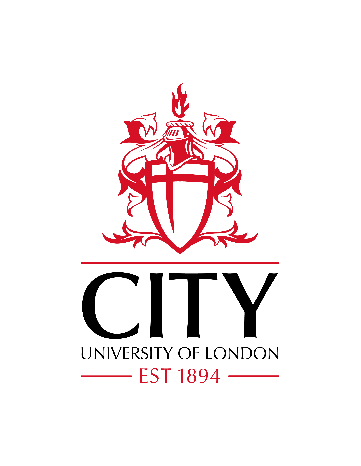 Guidance for Periodic Review – Proposed Development Event AgendaProposed Development Event AgendaCITY, UNIVERSITY OF LONDONPERIODIC REVIEW OF [PROVISION]DEVELOPMENT EVENT [DATE AND LOCATION]Attendees:Agenda:Purpose:To provide an opportunity for the programme team to:Contribute to discussions around the planned medium and longer term development of provision, building on and in support of APEs and development Plans.Review ongoing relationship with current partners, with the potential to review the development/expansion of the relationship.Explore the development of new provision, new/innovative approaches to delivering programme content such as e-learning, different learning and teaching styles, diversity of assessment methods, and student support such as personal tutor processes and PDP, building links/joint provision with other departments, Schools or Partners.Identify any staff development needs.Be informed by the background documentation previously compiled.Discuss how the Reflective Review and Action Plan will be drafted and reviewed.Documentation to be circulated with agenda:School Plan.Action plans from past PPRs.APEs (including management information), usually from the last 2-3 years.External Examiner reports and responses, usually from the last 2-3 years (for research degree provision, Viva Chair Reports should be included instead).NSS, PTES or PRES data and other available student feedback as appropriate, usually from the last 2-3 years. Destinations data, usually from the last 2-3 years.Programme Handbooks (these should include Programme Specifications and Module Specifications.  Where they don’t, the Specifications should be provided separately).Most recent Professional Body report (where applicable).NameTitle/RoleXXXHead of DepartmentXXXUG Programme DirectorXXXMSc Programme DirectorXXXSenior Tutor(s) for ResearchXXXXXXXXXProgramme staff (list roles) (may include Research Degree supervisors)XXXAssociate Dean (Education)XXXAssociate Dean (Research)XXXHead of School Administration/Student & Academic ServicesXXXLDC Liaison linkXXXStudent & Academic Services (Secretary to Periodic Review Day)XXXSchool administrator (to take notes of the day)TimeActivityLead 09:30-09:40Introductions and WelcomeADE (or ADR)09:40-10:00Purpose of Day and Periodic ReviewLDC & S&AS10:00-10:30Overview of Provision What are its strengths?What opportunities exist for its development?Programme Directors (Senior Tutors for Research)10:30-10:45Strategic Direction for Department/Discipline, including relationship to City/School strategyHoD10:45-11:30Discussion on potential changes, including looking at current and potential teaching and learning methods and some assessment strategiesHoD with programme team/research degree supervisors11:30-12:30Planning the development and internal consideration of Reflective Review and Action Plan	ADE (or ADR) and HoD12:30-13:00QuestionsADE/LDC/S&ASAfternoonWorkshops, as requested (e.g. on curriculum design, assessment and feedback for taught provision or e.g. on research degree environment / progress monitoring for research degree provision)Programme Team/ ADE/ HoD, facilitated by LDC (ADR/Senior Tutors for Research/ research degree supervisors may be involved)